Tuscanyheightspta.org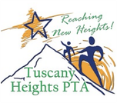 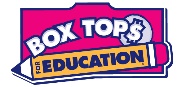 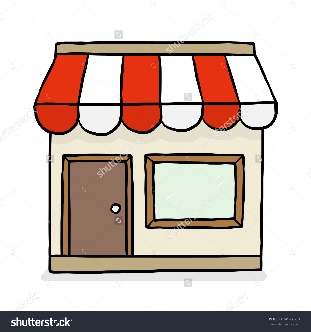 Dates: Monday, February 13-Friday, February 17Where: Tuscany Heights RotundaTime: Before SchoolBring in your Box Tops (be sure to check expiration dates)Neatly cut Box Tops. Attach them to this sheet (tape or glue stick work perfectly)OR neatly cut Box Tops and place them in a Ziploc bag (bags of 50 pre-counted Box Tops are greatly appreciated).Box Top Shop items will be priced in increments of:                 25 Box Tops, 50 Box Tops, and 100 Box TopsLOTS of GREAT items like scented mechanical pencils, NFL items, jewelry, decoder spy pens and MORE, come check it out! Supplies are limited so shop early!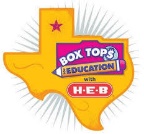 HEB Box Top promotion beginsFebruary 8Purchase 15 Box Top items (in one trip) and earn100 BONUS BOX TOPSPurchase 10 Box Top items (in one trip) and earn60 BONUS BOX TOPS